Hi sir..this is Abdul.na feelings English Kante Telugu lo bagha cheppagalanu sir..nenu 10th varaku na home town chadivanu .daily school school antu vellanu..next inter Narayana.chaduvu chaduvu antu sagipoyindi...next btech antagha chadavakapoyina daily CLG ki podam..ala ala 4 years teliyakunda ayipoyindi.next btech ayaka job job antu tirigutunnanu...appudu vachindi me mana yatra na life Loki.. e yatra valla Chala nerchukunnanu ento mandi teliyani vallani kalisi vallani best friends gha kuda chesukunanu...Mana e three days journey and Walk ento mandini manam kalisam..prati village andaru bagha receive chesukunnaru manaku Mana cities lo evaru adagani questions..vallu ento preamagha adigi telusukunnaru...avuna Anni kms nadavadama ayoo Ela Mari bojanalu Ela ekkada untaru night Ani Mana sonta family lagha treat chesaru..Chala places Mana deggara unna innovations vallu entho interest gha  telusukodam..naku Chala bagha nachindi..miru cheppina patalu viluvaina information manaku inkekada dorakadu sir..miru anji Reddy gari valuable speeches naku chala inspire chesayi sir...me iddari speeches kosam ayina nenu next yatra ki vastanu sir.isari nenu Inka open up ayi matladadaniki try chestanu..ika Mana yatries gurinchi cheppali ante naku andaru chala.close ayaru vallu techukunna snacks naku ivadam..nenu vallaki time to time water supply cheyadam..valla love affection bagha connect ayindi sir naku..vallu Ila inta short time lo besties ayaru ante..adhi e yatra special ane cheppali..oka roju water kosam velli late ayindi breakfast lo.naku only oka idli unte ventane valla food nundi naku share chesina vidanam naku Chala happiness ichindi na manasuki...okariki inkokaru Telidu Kani e nadaka Mana gamyam ki oka family lagha cherchindi..manam last ki vidipoye samayaniki andarilo edho badha Ayo appude ayipoyinda Inka one day unte bagundu Ani anukoni varu undaru...e journey Chala happy gha sagindi...60 kms nadichina evarilo ah pain kanabadaledu...okaru leda iddaru suffer ayaru vallaki ah debbalu lekapote vallu happy gha nadichevaru...andaru Chala santhosam gha climate Ela unna ah andamaina polalali scenaries chustu photos digutu nadakani konsagincharu.food manam ekkada unna Raju garu roads Ela unna foof manaki techi icharu...variki thanks cheppalanukuntunna...e journey naku enno.happiness moments ni.. freinds ni..manchi valuable information ni...yeppatiki maravani e 3 rojulani ichindi..chala anandam gha undi....chivaragha...manam nadichina e 60kms lo nenu chusina mukyamyna samasysa water and arogyam...vallaki saraina water labiste vallu pantala bagha padistaru idhi manam pedda valla varaku edola telicheyalani korukunna..pantalu kevalam varsham niru kakunda vallaki vere vidam gha ah water samasysani tirchali.. health gurinchi vallaki Inka chala teliyavu akkada unna rmp doctors em chepte Avi guddigha nammutunnaru...danini manam govt drustiki tesukoni poyi vallaki saraina vydyam ipinchali...that's all sir...tnq u for giving me this opportunityTnq u sir... Love u all my dear friends and yatries...Wed, 25 Sep, 12:44 (1 day ago)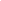 